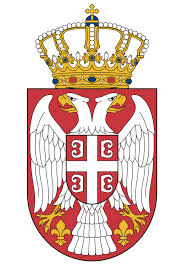 Република СрбијаМИНИСТАРСТВО ГРАЂЕВИНАРСТВА,САОБРАЋАЈА И ИНФРАСТРУКТУРЕБеоград, Немањина 22-26КОНКУРСНА ДОКУМЕНТАЦИЈАПредмет: Услуге сервиса вести, фото сервиса и видео сервиса за потребе Министарства грађевинарства, саобраћаја и инфраструктуре.Врста поступка: Јавна набавка у преговарачком поступку без објављивања позива за подношење понудаБрој јавне набавке: 25/2018Београд, маj 2018. године                                                                           I ОПШТИ ПОДАЦИ О ЈАВНОЈ НАБАВЦИПодаци  о наручиоцу:      -Назив Наручиоца: Министарство грађевинарства, саобраћаја и    инфраструктуре;- Адреса Наручиоца: Београд, улица: Немањина број 22-26;- ПИБ 108510088- Матични број 17855212- Интернет страница Наручиоца:  www.mgsi.gov.rs- Врста поступка јавне набавке: јавна набавка мале вредности;        - Предмет јавне набавке: Услуге;- Контакт особа: Снежана Шокчанић, е-mail: snezana.sokcanic@mgsi.gov.rsВрста поступка:    Јавна набавка uу преговарачком поступку без објављивања позива за подношење понудау складу са Законом о јавним набавкама, члан 36. („Службени гласник Републике Србије“, бр. 124/12, 14/15 и 68/15).3.   Предмет јавне набавке мале вредности су:Услуге сервиса вести, фото сервиса и видео сервиса за потребе   Министарства грађевинарства, саобраћаја и инфраструктуре, Oзнака из  општег речника набавке: 92400000 – Услуге новинских агенција.Поступак јавне набавке спроводи се ради закључења уговора о јавној набавци.5.    Рок за доношење одлуке о додели уговора        Одлука о додели уговора биће донета у року до 10 (десет) дана од дана     јавног отварања понуда.6.  Контакт    Лице за контакт: Снежана Шокчанић, е-mail: snezana.sokcanic@mgsi.gov.rsIIПОДАЦИ О ПРЕДМЕТУ ЈАВНЕ НАБАВКЕ1. Опис предмета набавкеУслуге сервиса вести, фото сервиса и видео сервиса за потребе Министарства грађевинарства, саобраћаја и инфраструктуре, Oзнака из општег речника набавке: 92400000 – Услуге новинских агенција.2. Jавне набавке ни је обликована у партије3. Процењена вредност јавне набавке: 1.000.000,00 динара без ПДВ-а, односно 1.200.000,00 динара са ПДВ-ом. IIТЕХНИЧКЕ СПЕЦИФИКАЦИЈЕПРЕДМЕТА ЈАВНЕ НАБАВКЕПредмет јавне набавке су услуге сервиса вести, фото сервиса и видео сервиса за потребе Министарство грађевинарства, саобраћаја и инфраструктуре.Oзнака из општег речника набавке: 92400000 – Услуге новинских агенција.Министарство грађевинарства, саобраћаја и    инфраструктуре има потребу за следећим услугама:Сервис вести;Фото сервис;Видео сервис.                 Наведене услуге су потребне у циљу информисања о свим редовним ванредним                                  догађајима који се односе на активности ресора Министарство грађевинарства,                    саобраћаја и    инфраструктуре; што би обухватило у оквиру тражених услуга                   најмање следеће:1. СEРВИС ВEСТИ Приступ и могућност свакодневног преузимања свих актуелних информација из базе понуђача и агенција са којима понуђач сарађује.- вести из земље, региона и света;- економске, политичке, научне, културне, спортске и све остале вести;- могућност брзог праћења вести које се односе на дешавања у вези пољопривреде;		- понуђач мора имати могућност агенцијске размене (у циљу омогућавања квалитетније и садржајније и финансијски повољније комуникације);- дистрибуција вести у .TXT и .DOC формату;- преузимање вести са сајта изабраног понуђача;		-преглед вести и архиве коришћењем најмање два корисничка налога;- анализе стручњака.Услуга коришћења дневног сервиса вести подразумева могућност максималне обавештености у реалном времену о збивањима у Србији, региону и свету, што значи да емитоване вести морају бити максимално видљиве.		- обезбеђено коришћење услуга дописника у земљи, региону и Европи;		- извештавање о редовним и ванредним активностима наручиоца;- достављање вести наручиоцу путем FТP налога или електронском поштом.2. ФОТО СЕРВИСУслуга фото сервиса - колор фотографије из изворне фотопродукције понуђача и агенција са којима понуђач сарађује, које се могу свакодневно преузимати, а односе се на најважније научне, политичке, привредне, културне, спортске и друге догађаје из земље, региона и света.Подразумева и колор фотографије из сервиса најпрестижнијих светских медијских кућа и агенција за догађаје из земље, региона и света.Подразумева дистрибуцију фотографија у дигиталном .JPEG формату;Дневно емитовање 100 фотографија из свог сервиса;Дневно кроз међуагенцијску сарадњу да емитује више од 1200 фотографија;Подразумева преузимање фотографија са сајта изабраног понуђача;Подразумева преглед фотографија и архиве коришћењем два корисничка налога;Подразумева испоруку фотографија на захтев наручиоца, минималне величине 6 мегапиксела, односно 3000 пиксела дужа страна фотографије;Подразумева најмање 70 претплаћених корисника сервиса фотографске продукције од чега најмање 4 (четири) телевизије са националном фреквенцијом и најмање 4 (четири) штампана медија која се дистрибуирају на територији Републике Србије;- достављање фотографија наручиоцу у року од 30 минута од завршетка догађаја;- достављање фотографија наручиоцу путем FТP налога или електронском поштом.3. ВИДЕО СЕРВИС- Подразумева видео клипове, са изјавама и интервјуима еминентних саговорника о актуелним темама, међу којима су и теме од значаја за Министарство пољопривреде, шумарства и водопривреде;Подразумева ТВ клипове из сервиса најпрестижнијих светских медијских кућа и агенција за догађаје из земље и света у којима се као учесници појављују поред осталих и представници Министарство грађевинарства, саобраћаја и инфраструктуре;Подразумева дистрибуцију видео материјала у дигиталном MPEG формату;Подразумева преузимање видео материјала са сајта изабраног понуђача;		- Подразумева преглед видео материјала и архиве коришћењем два корисничка налога;Подразумева најмање 70 претплаћених корисника сервиса видео продукције, од чега најмање 4 (четири) телевизије са националном фрекфенцијом и најмање 4 (четири) штампана медија која се дистрибуирају на територији Републике Србије.Извршење услуга се планира за 12 месеци, са дневним извршењем.                                                                                                                    ПОНУЂАЧ								        - потпис -                                                                  М.П.                                                                                                  _________________________Напомена: Чланом 3, став 1, тач. 32) ЗЈН, прописано је да је одговарајућа она понуда која је благовремена и за коју је утврђено да потпуно испуњава све техничке спецификације.У циљу оцене понуде као одговарајуће, понуђач je обавезaн да потпише и печатом овери одељак II - Техничке спецификације предмета јавне набавке који је саставни део конкурсне документације и који ће бити саставни део уговора о предметној набавци, чиме потврђује да је разумео техничке спецификације и да их у потпуности прихвата.IIIУСЛОВИ ЗА УЧЕШЋЕ ИУПУТСТВО ЗА ДОКАЗИВАЊЕ ИСПУЊЕНОСТИ УСЛОВА	Право учешћа у поступку има понуђач ако испуњава обавезне услове за учешће у поступку прописане чланом 75. ЗЈН, као и додатни услов који је наручилац навео на основу члана 76. ЗЈН.	У наставку су таксативно наведени обавезни услови и додатни услов које сваки понуђач мора да испуни као и начин на који се доказује испуњеност истих. 	Понуђачи који су регистровани у регистру понуђача који води Агенција за привредне регистре не морају да доказују испуњеност обавезних услова из чл. 75. ст. 1, тач. 1-4 ЗЈН односно да достављају доказе о испуњености тих услова. 	Подаци из регистра понуђача су јавно доступни на интернет страници Агенције за привредне регистре. Пожељно је да доставе навод о јавној доступности доказа у којој треба да наведу интернет страницу односно да наведу да се налазе у регистру понуђача.Обавезни услови за учешће у поступку (члан 75 ЗЈН):Наручилац може (али не мора), пре доношења одлуке о додели уговора од понуђача чија је понуда оцењена као најповољнија, захтевати доставу оригинала или оверених копија свих или појединих доказа на увид, у примереном року који не може бити краћи од 5 дана (члан 79. ЗЈН).Додатни услов за учешће у поступку (члан 76 ЗЈН):Уколико понуђач подноси понуду са подизвођачем, дужан је да докаже да подизвођач испуњава обавезне услове из чл. 75, ст.1, тач. 1-4) ЗЈН.У случају подношења заједничке понуде, сваки понуђач из групе понуђача мора да испуни обавезне услове из чл. 75, ст. 1, тач. 1- 4 ЗЈН и услов из чл. 75, ст. 2 ЗЈН.Додатне услове понуђачи из групе понуђача испуњавају заједно.Указујемо понуђачима на следеће:	1. Докази о испуњености услова могу се достављати у неовереним копијама осим уколико је конкурсном документацијом назначено да морају бити у оригиналу.	Наручилац може (али не мора), захтевати од понуђача, чија је понуда оцењена као најповољнија, да достави на увид оригинал или оверену копију свих или појединих доказа. Ако понуђач у остављеном примереном року, који не може бити краћи од 5 дана, не достави на увид оригинал или оверену копију тражених доказа, наручилац ће његову понуду одбити као неприхватљиву.	2. Понуђач није дужан да доставља доказе који су јавно доступни на интернет страницама надлежних органа (као што је извод о регистрацији понуђача који је регистрован код Агенције за привредне регистре или о упису у регистар понуђача који води Агенције за привредне регистре).	3. Понуђач може, уместо достављања тражених доказа, да наведе интернет страницу на којој су подаци које тражени доказ садржи, јавно доступни. 	4. Понуђач је дужан да без одлагања, а најкасније у року од 5 дана од дана настанка промене писмено обавести наручиоца о било којој промени у вези са испуњеношћу услова из поступка предметне јавне набавке која наступи до доношења одлуке о додели уговора односно до тренутка закључења уговора и да је документује на прописани начин.	5. Ако понуђач који је страно правно лице није могао да прибави тражена документа у року за подношење понуде, због тога што она до тренутка подношења понуде нису могла бити издата по прописима државе у којој понуђач има седиште и уколико уз понуду приложи одговарајући доказ за то, наручилац ће дозволити понуђачу да накнадно достави тражена документа у примереном року.	6. Ако се у држави у којој понуђач има седиште не издају докази из члана 77. Закона о јавним набавкама, понуђач може, уместо доказа, приложити своју писану изјаву, дату под кривичном и материјалном одговорношћу оверену пред судским или управним органом, јавним бележником или другим надлежним органом те државе.IVКРИТЕРИЈУМЗА ДОДЕЛУ УГОВОРАОдлука о додели уговора у предметној јавној набавци донеће се применом критеријума најнижа понуђена цена.ЕЛЕМЕНТИ КРИТЕРИЈУМА НА ОСНОВУ КОЈИХ ЋЕ НАРУЧИЛАЦДОДЕЛИТИ УГОВОР УКОЛИКО ПОСТОЈЕ ДВЕ ИЛИ ВИШЕ ПОНУДАСА ИСТОМ ПОНУЂЕНОМ ЦЕНОМ	Обзиром да се спроводи преговарачки поступак са једним понуђачем (искључива права), не постоји могућност подношења две или више понуда са истом понуђеном ценом.ЕЛЕМЕНТИ УГОВОРА О КОЈИМА ЋЕ СЕ ПРЕГОВАРАТИИ НАЧИН ПРЕГОВАРАЊА	Елементи уговора о којима ће се преговарати су: цена, услови (рок) плаћања и битне одредбе предлога текста уговора.	Поступку преговарања ће се приступити непосредно након јавног отварања понуда (најкасније 15 минута по окончању поступка јавног отварања понуда и уручења записника о јавном отварању).Представник понуђача мора, пре почетка поступка, предати комисији за јавну набавку посебно писано овлашћење за учешће у поступку преговарања, потписано од стране законског заступника понуђача и оверено печатом, у коме мора бити наведено да је представник понуђача, одређен по пуном имену и презимену и ЈМБГ (јединственом матичном броју грађана), овлашћен да преговара у предметном поступку јавне набавке, те да ће понуђач резултате преговарања прихватити ко своју понуду.Представник понуђача може приложити једно овлашћење за присуство поступку отварања понуда и поступку преговарања, с тим да мора садржати све податке и обим овлашћења за преговарање како је наведено у претходном пасусу.Потребно је да лице овлашћено за преговарање поседује одговарајући документ у циљу утврђивања идентитета (пасош, лична карта, возачка дозвола).Лицима која су уписана у регистар Агенције за привредне регистре или други одговарајући регистар као лица овлашћена за заступање понуђача није потребно посебно овлашћење за присуство поступку јавног отварања понуда и посттупку преговарања, с тим да је пожељно да ова лица поднесу копију (неоверену) извода из регистра Агенције за привредне регистре Републике Србије, као и одговарајући документ у циљу утврђивања идентитета (пасош, лична карта, возачка дозвола).Уколико овлашћени представник понуђача не приступи преговарању, сматраће се да је достављена понуда истовремено и  коначна понуда понуђача. Прво се преговара о цени	Пре почетка преговарања о цени, Комисија ће прво утврдити да ли понуђена цена премашује процењену вредност јавне набавке и указати понуђачу да му на следеће:	- да уговор не може бити додељен понуђачу који је понудио цену која премашује процењену вредност јавне набавке;	- да износ плаћања у току 2018. године не може премашити средства која су (за ову намену) обезбеђена Законом о буџету и финансијским планом Наручиоца;- да се у поступку преговарања не може понудити виша цена од цене исказане у достављеној понуди.Преговарање о цени ће се обавити усмено, у више корака, све док понуђач који учествује у поступку преговарања не понуди своју коначну цену.После сваког круга (корака) преговарања, Комисија ће новопонуђену цену унети у Записник о преговарању.Рок плаћања	Комисија ће указати понуђачу да је максимални рок плаћања од 60 дана одређен Законом о роковима измирења новчаних обавеза у комерцијалним трансакцијама, а да минимални рок од 15 дана представља посебан захтев наручиоца од кога зависи прихватљивост понуде.	Представник понуђача се изјашњава о коначном понуђеном року плаћања, што се уноси у Записник о преговарању.Битне одредбе предлога текста уговора	Обзиром да Наручилац доставља понуђачу Предлог текста уговора који није обавезан у овом преговарачком поступку, преговараће се и о битним одредбама предлога текста уговора.Записник о преговарању	О поступку преговарања ће се водити Запсник о преговарању, који ће садржати податке о току и резултатима поступка преговарања, а пре свега о и новопонуђеним елементима понуде о којима се преговара.	По окончаном поступку преговарања, Комисија ће констатовати коначне резултате преговарања и прочитати присутном представнику понуђача садржај записника. Затим ће чланови комисије и представник понуђача потписати записник о преговарању, а копија истог ће бити предата понуђачу.	У случају да поступак преговарања из било којих разлога није могуће окончати у току једног дана, комисија и понуђач се могу договорити да исти наставе наредног радног дана. У том случају, све наведено ће се констатовати у записнику који ће потписати чланови комисије и представник понуђача. 	Ток и резулатати обављеног преговарања констатоваће се у наставку истог записника.	Новопонуђена цена, услови (рок) плаћања и битне одредбе предлога текста уговора ће представљати ревидирану понуду.Уколико се, по окончаном поступку преговарања, утврди да је понуда прихватљива понуђач је (уколоко је у поступку преговарања, понудио нижу цену или дужи рок плаћања или битне одредбе предлога текста уговора у односу на наводе из понуде) обавезан да Наручиоцу достави нову, ревидирану понуду, потписану и оверенену печатом понуђача (најдоцније у року од једног дана од дана завршетка поступка преговарања).Ова понуда може се скенирати и доставити електронским путем, с тим да се оригинал ревидиране понуде доставља најкасније са потписаним примерцима уговора.VОБРАЗАЦ ПОНУДЕ СА СТРУКТУРОМ ЦЕНЕу преговарачком поступку јавне набавке, редни број 25/2018У преговарачком поступку без објављивања позива за подношење понуда за доделу уговора о набавци услугa сервиса вести, фото сервиса и видео сервиса за потребе Министарство грађевинарства, саобраћаја и инфраструктуре, подносимо следећу понуду:                                 V/1 НАЧИН ПОДНОШЕЊА ПОНУДЕА) самостално	Б) подносим заједничку понуду са следећим члановима групе:	______________________________________________________	______________________________________________________	______________________________________________________	Ц) са подизвођачем:	______________________________________________________	______________________________________________________                                                (заокружити начин на који се подноси понуда)V/2ПОДАЦИ О ПОНУЂАЧУV/3ПОДАЦИ О ЧЛАНУ ГРУПЕ ПОНУЂАЧА	НАПОМЕНА:- Образац копирати уколико понуду доставља већи број чланова групе.- Уколико понуду не подноси група понуђача, овај образац не треба попуњавати.V/4ПОДАЦИ О ПОДИЗВОЂАЧУ НАПОМЕНЕ:- Уколико ће извршење набавке делимично бити поверено већем броју подизвођача, образац копирати у довољном броју примерака.- Обавезно уписати проценат учешћа подизвођача у предметној набавци и део предмета набавке који се врши преко подизвођача. - Уколико понуђач не намерава да извршење дела предмета јавне набавке делимично повери подизвођачу, овај образац не треба попуњавати.V/5ОБРАЗАЦ ФИНАНСИЈСКЕ ПОНУДЕ СА СТРУКТУРОМ ЦЕНЕ 1. ЦЕНАЦене се изражавају у номиналним динарским износима, без обрачунатог пореза на додату вредност и са обрачунатим порезом на додату вредност. Такође, потребно је уписати и номинални износ ПДВ-а.2. Потврђујемо да су у понуђену цену урачунати сви трошкови!3. Услови плаћања: Услуге сервиса вести, фото сервиса и видео сервиса: месечно, у току текућег месеца за услуге пружене у претходном месецу, у оквирном року од__________ дана од дана доставе рачуна за претходни месец. (Рок плаћања не може бити краћи од 15 дана по пријему рачуна, нити дужи од 60 дана)4. Рок важења понуде: ____________________ дана од дана отварања понуде.                                                               (минимум 60 дана)5. Обавезујемо се да достављени уговор о предметној јавној набавци потпишемо, оверимо печатом и вратимо наручиоцу у накнадном року од 5 дана од дана пријема уговора о јавној набавци потписаног од стране наручиоца.Понуду попунити на свим предвиђеним местима, потписати и оверити печатом.VIОСТАЛИ ОБРАСЦИ КОЈИ ЧИНЕ САСТАВНИ ДЕО ПОНУДЕОБРАЗАЦ VI-1A- ИЗЈАВА ПОНУЂАЧА О ИСПУЊЕНОСТИ УСЛОВА ИЗ ЧЛ. 75. ЗЈН У ПОСТУПКУ ЈАВНЕ НАБАВКЕ -	У складу са чланом 77, став 4 Закона о јавним набавкама („Сл. гласник РС“ бр. 124/12, 14/15 и 68/15), под пуном материјалном и кривичном одговорношћу, као законски заступник понуђача, дајем следећуИ З Ј А В УПонуђач ________________________________________________________(уписати назив понуђача)који подноси понуду у поступку јавне набавке услугa сервиса вести, фото сервиса и видео сервиса за потребе Министарство грађевинарства, саобраћаја и инфраструктуре, редни број набавке 25/2018, испуњава обавезне услове за учешће у јавној набавци из члана 75, ст. 1, тач. 1-4 ЗЈН:1. понуђач је регистрован код надлежног органа, односно уписан у одговарајући регистар (члан 75. став 1. тач. 1. ЗЈН);2. понуђач и његов законски заступник нису осуђивани за неко од кривичних дела као члан организоване криминалне групе, да није осуђиван за кривична дела против привреде, кривична дела против животне средине, кривично дело примања или давања мита, кривично дело преваре (чл. 75 ст. 1, тач. 2 ЗЈН);3. понуђач је измирио доспеле порезе, доприносе и друге јавне дажбине у складу са прописима Републике Србије (или стране државе када има седиште на њеној територији), што подразумева и обавезе по основу изворних локалних јавних прихода (чл. 75, ст. 1, тач. 4. ЗЈН).На захтев наручиоца, све наведено можемо потврдити достављањем релевантних доказа.НАПОМЕНЕ:1. Овлашћено лице понуђача потписује и печатом оверава наведену изјаву, уколико није уписан у Регистар понуђача.2. Уколико понуду подноси група понуђача, Изјава мора бити потписана од стране овлашћеног лица сваког понуђача из групе понуђача и оверена печатом (изјаву претходно копирати/штампати у потребном броју примерака).3. Изјава се доставља у оригиналу!ОБРАЗАЦ VI-1БИЗЈАВА ПOДИЗВОЂAЧA О ИСПУЊЕНОСТИ УСЛОВА ИЗ ЧЛ. 75.ЗЈНУ ПОСТУПКУ ЈАВНЕ НАБАВКЕ	У складу са чланом 77, став 4 Закона о јавним набавкама („Сл. гласник РС“ бр. 124/12, 14/15 и 68/15), под пуном материјалном и кривичном одговорношћу, као заступник понуђача односно подизвођача, дајемо следећуИ З Ј А В УПoдизвoђaч ____________________________________________________(уписати назив пoдизвoђaчa)наведен у понуди понуђача _____________________________________________________(уписати назив пoнуђaчa)који подноси понуду у поступку јавне набавке услугa сервиса вести, фото сервиса и видео сервиса за потребе Министарство грађевинарства, саобраћаја и инфраструктуре, редни број набавке 1.2.14/2018, испуњава обавезне услове за учешће у јавној набавци из члана 75, ст. 1, тач. 1-4 ЗЈН:1. пoдизвoђaч је регистрован код надлежног органа, односно уписан у одговарајући регистар (члан 75. став 1. тач. 1. ЗЈН);2. пoдизвoђaч и његов законски заступник нису осуђивани за неко од кривичних дела као члан организоване криминалне групе, да није осуђиван за кривична дела против привреде, кривична дела против животне средине, кривично дело примања или давања мита, кривично дело преваре (чл. 75 ст. 1, тач. 2 ЗЈН);3. подизвођач је измирио доспеле порезе, доприносе и друге јавне дажбине у складу са прописима Републике Србије (или стране државе када има седиште на њеној територији), што подразумева и обавезе по основу изворних локалних јавних прихода (чл. 75, ст. 1, тач. 4. ЗЈН).На захтев наручиоца, све наведено можемо потврдити достављањем релевантних доказа.НАПОМЕНЕ: 1. Овлашћена лица понуђача и пoдизвoђaчa потписују и печатима оверавају наведену изјаву, уколико не достављају тражене доказе да испуњава обавезне услове.2. Уколико је у понуди наведено вишe пoдизвoђaчa, изјаву копирати/штампати у потребном броју примерака).3. Изјава се доставља у оригиналу! ОБРАЗАЦ VI-2ИЗЈАВА ПОНУЂАЧА О ПОШТОВАЊУ ОБАВЕЗАКОЈЕ ПРОИЗИЛАЗЕ ИЗ ВАЖЕЋИХ ПРОПИСАИ НЕПОСТОЈАЊУ ЗАБРАНЕ ОБАВЉАЊА ДЕАТНОСТИУ вези члана 75, став 2 Закона о јавним набавкама, као заступник понуђача ......................................................................................................................................................, (назив понуђача)који подноси понуду у поступку јавне набавке за доделу уговора о набавци услугa сервиса вести, фото сервиса и видео сервиса за потребе Министарство грађевинарства, саобраћаја и инфраструктуре, редни број набавке 1.2.14/2018, под пуном моралном, материјалном и кривичном одговорношћу потврђујем следеће:именовани понуђач поштује обавезе које произлазе из важећих прописа о заштити на раду, запошљавању и условима рада и заштити животне средине;именовани понуђач нема забрану обављања делатности која је на снази у време подношења понуде. Напомене:1. Обавезно уписати назив понуђача, изјаву потписати и оверити печатом (правног лица/предузетника). У супротном, понуда ће бити одбијена. 2. Уколико понуду подноси група понуђача (заједничка понуда), изјава мора бити потписана и печатом оверена од стране овлашћеног лица сваког члана заједничке понуде. У том случају Образац изјаве копирати/штампати у потребном броју примерака.3. Изјава се доставља у оригиналу! ОБРАЗАЦ VI-3ИЗЈАВА ПОНУЂАЧА О НЕЗАВИСНОЈ ПОНУДИ	У складу са чланом 26. Закона о јавним набавкама, под пуном моралном, материјалном и кривичном одговорношћу, као заступник понуђачa.............................................................................................................................................................. ,(назив понуђача)који подноси понуду у поступку јавне набавке за доделу уговора о набавци услугa сервиса вести, фото сервиса и видео сервиса за потребе Министарство грађевинарства, саобраћаја и инфраструктуре, редни број набавке 25/2018, потврђујем да именовани понуђач понуду подноси независно, без договора са другим понуђачима или заинтересованим лицима.Напомене:1.Обавезно уписати назив понуђача, изјаву потписати и оверити печатом (правног лица/предузетника).2.Уколико понуду подноси група понуђача, изјава мора бити попуњена, потписана и печатом оверена од стране овлашћеног лица сваког члана заједничке понуде. У том случају Образац изјаве копирати/штампати у потребном броју примерака.3. У случају постојања основане сумње у истинитост изјаве о независној понуди, наручулац ће одмах обавестити организацију надлежну за заштиту конкуренције. Организација надлежна за заштиту конкуренције, може понуђачу, односно заинтересованом лицу изрећи меру забране учешћа у поступку јавне набавке ако утврди да је понуђач, односно заинтересовано лице повредило конкуренцију у поступку јавне набавке у смислу ЗЈН којим се уређује заштита конкуренције. Мера забране учешћа у поступку јавне набавке може трајати до две године. Повреда конкуренције представља негативну референцу, у смислу члана 82. став 1. тачка 2) ЗЈН.ОБРАЗАЦ VI-4 ИЗЈАВА О ПОСЛОВАЊУ(Испуњеност услова из чл. 76, ст. 3. ЗЈН)Под пуном моралном, материјалном и кривичном одговорношћу,као заступник понуђачa......................................................................................................... ,                                                                                                    (назив понуђача) који подноси понуду у поступку јавне набавке за доделу уговора о набавци услугa сервиса вести, фото сервиса и видео сервиса за потребе Министарство грађевинарства, саобраћаја и инфраструктуре, редни број набавке 25/2018, изјављујем да над именованим понуђачем није покренут поступак стечаја или ликвидације, нити је покренут претходни стечајни поступак.Место_____________Датум_____________ОБРАЗАЦ VI-5Назив понуђачаМатични број: ________________________ИЗЈАВА О ДОСТАВЉАЊУСРЕДСТВА ОБEЗБЕЂЕЊА ЗА ДОБРО ИЗВРШЕЊЕ ПОСЛА	Под кривичном и материјалном одговорношћу, овим неопозиво изјављујемо да ћемо, уколико нам буде додељен уговор у јавној набавци редни 25/2018, у року назначеном у Предлогу текста уговора, на име средства финансијског обезбеђења за добро извршење посла доставити Наручиоцу:	1. бланко соло меницу, потписану од стране овлашћеног лица понуђача у складу са картоном депонованих потписа и оверену печатом,	2. менично овлашћење које ће садржати текст наведен у моделу меничног овлашћења који је саставни део конкурсне документације,	3. доказ о регистрацији менице,	   4. копију картона депонованих потписа, са овером од стране пословне банке понуђача, која не може бити старија од 15 дана пре дана објаве позива за учешће у јавној набавци.	 Средство обезбеђења за добро извршење посла траје 10 (десет) дана дуже од дана престанка важења уговора.	Вредност средства обезбеђења за добро извршење посла утврђује се у износу који одговара висини од 10% од укупне вредности уговора без обрачунатог пореза на додату вредност.   		  Понуђач                                                        М.П.                                      __________________Напомене:1.Изјаву попунити на свим предвиђеним местима, потписати и оверити печатом понуђача. У супротном, понуда је неприхватљива.2. Није дозвољено мењати/условљавати наводе из изјаве. У супротном, понуда је неприхватљива.3. Изјава се доставља у оригиналу! У супротном, понуда је неприхватљива.ОБРАЗАЦ VI-6ОБРАЗАЦ ТРОШКОВА ПРИПРЕМЕ ПОНУДЕУ складу са чланом 88, став 1 Закона о јавним набавкама, изјављујемо да је понуђач...................................................................................................................................,(назив понуђача)у предметном поступку јавне набавке, имао следеће трошкове:НАПОМЕНЕ: - Достављање ове изјаве није обавезно.Понуђач може да у оквиру понуде достави укупан износ и структуру трошкова припремања понуде, на за то предвиђеном обрасцу који је саставни део конкурсне документације.Трошкове припреме и подношења понуде сноси искључиво понуђач и не може тражити од наручиоца накнаду трошкова.Међутим, уколико је поступак јавне набавке обустављен из разлога који су на страни наручиоца, наручилац је дужан да понуђачу надокнади трошкове израде узорка или модела, ако су израђени у складу са техничким спецификацијама наручиоца и трошкове прибављања средства обезбеђења, под условом да је понуђач тражио накнаду тих трошкова у својој понуди.- Уколико се образац доставља, потребно је попунити га на свим за то предвиђеним местима, потписати и оверити печатом.VIIПРЕДЛОГ ТЕКСТА УГОВОРАНапомене:	- Сходно члану 5 Правилника о обавезним елементима конкурсне документације у поступцима јавних набавки и начину доказивања испуњености услова („Сл. гласник РС” бр. 86/2015), предлог текста уговора није обавезни део конкурсне документације.- Наручилац, у оквиру конкурсне документације за предметну јавну набавку, доставља понуђачу ПРЕДЛОГ ТЕКСТА УГОВОРА НА УВИД.Република СрбијаМИНИСТАРСТВО ГРАЂЕВИНАРСТВА,САОБРАЋАЈА И ИНФРАСТРУКТУРЕБеоград, Немањина 22-26МОДЕЛ УГОВОРАПонуђач мора да у целини попуни, овери печатом и потпише модел уговора и достави га у понуди Закључен између уговорних страна, дана______________(попуњава Наручилац)1. Република Србија, Министарства грађевинарства, саобраћаја и инфраструктуре са седиштем у Београду, Немањина 22-26, ПИБ 108510088, матични број 17855212, које заступа потпредседница Владе и министарка ( у даљем тексту: Наручилац)     и          2. _____________________________________________, са седиштем у _________, улица ____________________, ПИБ: ____________, матични број: __________, број рачуна: _____________________ код _______________________________, кога заступа _________________________________, директор (у даљем тексту: Понуђач). (Попуњава Понуђач)Опционо (понуђачи из групе понуђача или подизвођачи): _____________________________________________________________________ __________________________________________________________________________________________________________________________________________(у случају подношења заједничке понуде, односно понуде са учешћем подизвођача, на горњим цртама морају бити наведени сви понуђачи из групе понуђача, односно сви подизвођачи). (Попуњава Понуђач)Уговорне стране сагласно констатују: Да је Наручилац, на основу Закона о јавним набавкама („Службени гласник РС”, број 124/12, 14/15 и 68/15), спровео поступак јавне у преговарачком поступку без објављивања позива за подношење понуда, број 25/2018 и извршио прикупљање понуда за јавну набавку. Да је Понуђач доставио понуду број ___ од _____ године, заведено код Наручиоца под бројем ____ од _______ године, која се налази у прилогу уговора и саставни је део уговора. (Попуњава Наручилац)Да је Наручилац, одлуком о додели уговора број ______ од ______. године, изабрао понуду Понуђача као најповољнију и да је истекао рок за подношење захтева за заштиту права. (Попуњава Наручилац)Предмет уговораЧлан 1Предмет овог уговора je уређивање Закључењем овог уговора уговорне стране уређују међусобне односе поводом услуге приступа информативним сервисима Добављача.   Ступањем овог уговора на снагу Добављач уступа а Наручилац стиче право да, у складу са одредбама овог уговора, користи следеће сервисе Добављача:ТАНЈУГ – СЕРВИС ВЕСТИ,ТАНЈУГ – ПРЕМИУМ ВЕСТИ,ТАНЈУГ – ФОТО СЕРВИС, ТАНЈУГ – ПРЕМИУМ ФОТО,ТАНЈУГ – СЕРВИС ВИДЕО,ТАНЈУГ – ПРЕМИУМ ВИДЕО.Значење појмоваЧлан 2	Уговорне стране сагласно констатују да, за потребе овог уговора, наведени појмови имају следеће значење:Сервис вести представља ТАНЈУГ-СЕРВИС ВЕСТИ и ТАНЈУГ-ПРЕМИУМ ВЕСТИ;Сервис фото  представља ТАНЈУГ – СЕРВИС ФОТО и ТАНЈУГ-ПРЕМИУМ ФОТО;Сервис видео представља ТАНЈУГ – СЕРВИС ВИДЕО и ТАНЈУГ-ПРЕМИУМ ВИДЕО; Информација представља било коју текстуално обрађену информацију доступну Наручиоцу кроз Сервис вести;Фотографија представља било коју фотографију доступну Наручиоцу кроз Сервис Фото.Фото галерија  представља скуп појединачних фотографија са једног догађаја организованих у јединствену галерију;Видео снимак представља укупни видео материјал сачињен при снимању једног догађаја, доступан Наручиоцу кроз Сервис видео;Видео клип представља кратак исечак видео снимка, до 2 минута;Видео галерија представља скуп видео клипова са једног догађаја организованих у јединствену галерију;Материјали 	представљају било коју информацију, фотографију, видео снимак или било који други производ(е) чије коришћење Добављач уступа Наручиоцу;Објављивање представља прво, али и свако накнадно јавно саопштавање, неограниченом и неодређеном броју лица, садржине било ког материјала који је по овом уговору уступљен Наручиоцу, независно од метода саопштавања;Емитовање  представља појављивање било ког садржаја који Добављач производи,било ком сервису Добављача;   Страна агенција представља било коју новинску агенцију, или другу медијску кућу чије седиште се налази ван територије Републике Србије, а чији су производи доступни Наручиоцу, кроз сервисе Добављача;Легенда представља ближи текстуални опис фотографије, радње и/или лица коју фотографија дочарава, као и означавање аутора, односно агенције која је извор фотографије;Медијско праћење представља емитовање вести које се тичу Наручиоца, новинарско извештавање, видео и фото снимање са догађаја, емитовање тако израђених материјала (текстова, видео и фото снимака) у сервисима Добављача;Новинарска екипа подразумева једног новинара, једног видео сниматеља и једног фотографа;Апликација представља било који комјутерски програм оптимизован за рад на платформама за мобилне телефоне, таблет рачунаре, и друге уређаје сличне намене, а који за сврху има информисање трећих лица о садржијима које Добављач објављује.Коришћење сервисаЧлан 3Наручилац је овлашћен да материјале користи за потребе сопственог информисања, као и да их објављује и јавно саопштава на својој званичној интернет страници (у даљем тексту: сајт).Овлашћења из претходног става се једнако примењују и на апликације Наручиоца, које за сврху имају објављивање вести.Танјуг ће омогућити Наручиоцу коришћење сервиса из члана 1 овог уговора посредством рачунарске опреме, додељивањем корисничког имена и лозинке, с тим да ће се промена лозинке вршити након сваких 60 (шездесет) дана током трајања овог уговора.Наручилац је обавезан да чува тајност лозинке из овог члана, те да је не открива другим лицима. У противном, дужан је да Добављачу надокнади штету која би настала услед непоштовања ове уговорне обавезе.Ограничења коришћењаЧлан 4Информације - текстове доступне кроз Сервис вести Наручилац може користи у сврху сопственог информисања и објављивања на сајту.Наручилац има право да скраћује достављене текстове, али тако да се доследно држи наведених чињеница и смисла садржаног у оригиналу тих текстова.Члан 5ФотоФотографије доступне кроз Сервису фото, Наручилац може да објављивати, јавно саоштававати укључујући интерактивно чињење дела доступним јавности искључиво у оквиру свог сајта, у року од 30 (тридесет) дана од дана емитовања сваке појединачне фотографије у Сервису фото. Након истека рока из овог става Наручилац је дужан да фотографију обрише из својих база података. Фотографије које Добављач преузима од страних агенција, а Наручиоцу су доступне кроз Сервис фото, Наручилац може објављивати, јавно саоштавати укључујући интерактивно чињенње дела доступним јавности, најкасније до истека 14. (четрнаестог) дана од дана емитовања у Сервису фото. Након истека рока из овог става Наручилац је дужан да фотографију обише из својих база података. Наручилац преузете фотографије не сме уступати трећим лицима, користити за формирање своје архиве, уступати трећим лицима ради архивирања, ни у целини, ни у деловима.Наручилац на фотографијама може вршити искључиво мање техничке модификације нужне за објављивање у на сајту, на такав начин да фотографија као целина и њен смисао остану неизмењени.Уговорне стране су сагласне да се брисање фотографија из базе података Корисника не односи на сајт Наручиоца, односно Наручилац неће бити у обавези да већ објављене фотографије брише из базе сајта.Фотографије, чије коришћене Добављач уступа овим уговором, Наручилац не сме објављивати или користити  на начин који би представљао повреду части и угледа Добављача.Наручилац се обавезује да ће предузети све потребне радње и мере како би онемогућио да се фотографије које су предмет овог уговора на било који начин неовлашћено преузимају и/или модификују од стране трећих лица.Члан 6Наручилац је овлашћен да видео материјал (видео клипове, видео снимке) објављује, јавно саоштава укључујући интерактивно чињење дела доступним јавности у оквиру свог сајта, у року од 30 (тридесет) дана од дана емитовања у Сервису видео. Након истека овог рока Наручилац је дужан да видео снимак не објављује на сајту и обрише га из свих својих база података.Наручилац преузети видео материјал не сме уступати трећим лицима, користити за формирање своје архиве, уступати трећим лицима ради архивирања, ни  у целини, ни у деловима.Наручилац на видео мартеријалу може вршити само техничке измене које су неопходне за објављивање видео снимка. Видео снимке које Добављач преузима од страних агенција, а Наручиоцу су доступне кроз Сервис видео, Наручилац може користити у року од 14 дана од дана емитовања тог снимка у Сервису видео. Након истека рока од 14 дана, Наручилац је дужан да видео снимке обрише из својих база података. Уговорне стране су сагласне да се брисање видео материјала из базе података Наручиоца не односи на сајт Наручиоца, односно Наручилац неће бити у обавези да већ објављени видео материјал брише из базе сајта.Видео мареријал, чије коришћене Добављач уступа овим уговором, не смеју се користити на начин који би представљао повреду части и угледа Добављача.Наручилац се обавезује да ће предузети све потребне радње и мере како би онемогућио да се видео материјал који је  предмет овог уговора на било који начин неовлашћено преузима  и/или модификују од стране трећих лица.Навођење извораЧлан 7Приликом објављивања информација и фотографија Наручилац је дужан да као извор наведе Добављача.Приликом објављивања информација и фотографија страних агенција, Наручилац ће поред Добављача  као извор навести и страну агенцију, на начин да ће се навести: Танјуг\име или скраћеница стране агенције.Уговорне стране констатују да видео снимци Добављача имају видно истакнут знак Танјуга, заштићен правом жига, а видео клипови страних агеницја поред Танјуговог знака имају и видно истакнут знак стране агенције. Наручилац не сме при објављивању видео материјала на било који начин прикрити знакове из претходног става, што између осталог подразумева потамљивање, просветљавање, замућивање, постављење других знакова преко оригиналног знака, кроповање и др.Права на материјалимаЧлан 8Добављач гарантује да је титулар свих права на материјалима које уступа Наручиоцу на начин предвиђен овим уговором, те да су регулисана сва ауторска права и сродна права, као и сва друга права трећих лица, а у вези са материјалима, тако да Наручилац према истима нема никаквих финансијских и других обавеза.Ступањем овог уговора на снагу Добављач неискључиво уступа Наручиоцу  права на објављивање, јавно саопштавање укључујући интерактивно чињење дела доступним јавности, а све у складу са одредбама овог уговора. Уговорне стране узајамно констатују да сви материјали Добављача носе назначење њихових појединачних аутора.ОдговорностЧлан 9Уговорне стране су дужне да се придржавају свих ограничења и обавеза из овог уговора.Уговорна страна која неиспуњењем уговорне обавезе причини штету другој уговорној страни дужна је накнадити је. Уколико Наручилац поступа противно обавезама из овог уговора, Добављач је овлашћен да му ускрати приступ сервисима, што не утиче на његово право на накнаду настале штете.  Добављач је обавезан да Наручиоцу накнади износ штете коју Наручилац претрпи а која је настала  као последица неспуњења обавеза из овог уговора. Члан 10Добављач ће пружити неопходну асистенцију у случају тужбених или других захтева трећих лица према Наручиоцу, а поводом материјала из овог уговора.Добављач није  одговоран  уколико су захтеви трећих лица последица непоштовања одредби  Закона о ауторском и сродним правима и других обавезујућих прописа од стране Наручиоца.Цена и начин плаћањаЧлан 11	Цена предметних услуга за један месец износи ......................... динара без обрачунатог пореза на додату вредност, односно ........................... динара са обрачунатим порезом на додату вредност и не зависи од обима коришћења предметних услуга.Укупна цена предметних услуга износи: .............................. динара без обрачунатог пореза на додату вредност односно ........................... динара са обрачунатим порезом на додату вредност.Уговорене цене се не могу се увећавати.Члан 12Плаћање предметних услуга се врши се на основу рачуна који Добављач доставља једном месечно, почетком текућег месеца за услуге пружене у претходном месецу, у оквирном року од ________ дана од дана пријема уредно сачињеног рачуна.Уредно сачињеним рачуном сматра се рачун у коме је наведен број уговора, износ укупног месечног задужења исказан без обрачунатог пореза на додату вредност и са обрачунатим порезом на додату вредност.Рачуни се достављају Одсеку за економско – финансијске послове.Члан 13Средства за реализацију јавне набавке у 2018. години обезбеђена су Законом о буџету Републике Србије за 2018. годину („Службени гласник“ РС број 113/2017).	Сва уговорена потраживања Добављача по основу овог уговора, Наручилац може исплатити само до износа расположивог на одговарајућим буџетским апропријацијама.Наручилац задржава право да плаћање доспеле обавезе изврши у складу са могућностима извршења буџета, имајући у виду расположиве месечне квоте, а Добављач је сагласан да се плаћање врши у складу са наведеним могућностима.Плаћање обавезе које доспевају у наредној буџетској години биће реализовано највише до износа средстава која ће за предметну намену бити одобрена Наручиоцу за 2019. годину, односно у складу са законом којим се уређује буџет за 2019. годину. Средство обезбеђењаЧлан 14	Добављач је обавезан да, најкасније у року од 5 (пет) радних дана од дана обостраног потписивања уговора, на име средства финансијског обезбеђења за добро извршење посла, преда Наручиоцу бланко соло меницу са одговарајућим меничним овлашћењем и доказом о регистрацији менице, с тим да се уз наведено обавезно доставља и копија картона депонованих потписа, оверена од стране пословне банке Добављача.Менично писмом Добављач  неопозиво и безусловно овлашћује Наручиоца да испуни наведену меницу уписивањем места и датума издавања менице, датума доспећа, укупног износа меничне своте не може бити већи од износа прецизираног овим уговором,  а по потреби и других небитних меничних елемената, што значи да се Добављач као менични дужник безусловно и неопозиво одриче права приговора на начин испуњавања менице, те да овлашћује Наручиоца као меничног повериоца да без протеста и вансудски изврши наплату потраживања по основу овог споразума са рачуна Добављача. 	Вредност средства обезбеђења за добро извршење посла утврђује се у износу који одговара висини од 10% од укупне вредности уговора без обрачунатог пореза на додату вредност, што номинално износи _________ динара.Средство обезбеђења за добро извршење посла траје 10 (десет) дана дуже од дана истека уговора.	Уговор не производи правно дејство уколико Добављач не обезбеди и не преда Наручиоцу средство обезбеђења на начин предвиђен овим чланом.Члан 15Уколико услуге не буду извршаване у свему према одредбама овог Уговора, Наручилац ће активирати достављено средство обезбеђења за добро извршење посла.Активирање средства обезбеђења не искључује право Наручиоца на потпуну накнаду штете.Након истека важења средства обезбеђења, Наручилац се обавезује да Добављачу врати издато средства обезбеђења, на његов писани захтев. Уколико Добављач захева да му се средство обезбеђења врати редовном поштом, меница ће пре слања на захтевани начин бити поништена.Посебна обавеза ДобављачаЧлан 16Добављач је дужан, да без одлагања писаним путем обавести Наручиоца о било којој промени у вези са испуњеношћу услова из поступка јавне набавке, која наступи од доношења одлуке, односно закључења уговора и током важења уговора о јавној набавци и да је документује на прописани начин.Трајање и раскид уговора Члан 17Уговор се закључује за период од 12 месеци од дана закључења уговора или до уптрошка средстава.Члан 18У случају да једна страна не успуњава своје уговором преузете обавезе, друга страна је може писаним путем  позвати да у накнадном примереном року који не може бити краћи од  5 (пет) дана испуни своју обавезу. У случају да обавеза не буде испуњена ни у накнадном року, друга страна може једнострано раскинути уговор. 	Уколико једна уговорна страна намерава да раскине уговор, дужна је о томе обавестити другу уговорну страну писаним. Уговор ће се сматрати раскинутим по протеку рока од 15 дана од дана пријема писаног обавештења.Члан 19Наручилац је посебно овлашћен да једнострано откаже овај уговор уколико:	- престане потреба за предметним послом;	- дође до смањења буџетских средства расположивих у тренутку закључења овог уговора, односно услед недовољних буџетских средстава за извршење уговора у току 2019. године.КомуникацијаЧлан 20	Целокупна комуникација уговорних страна у вези примене одредби овог уговора вршиће се преко контакт особа, електронском поштом, редовном поштом, факсом или личном доставом, на адресе односно бројеве телефона контакт особа које ће уговорне стране разменити приликом потписивања уговора.	Уговорне стране су дужне да, без одлагања, писаним путем једна другу обавесте о евентуалној промени контакт особе и/или учесника у релизацији овог уговора, електронске адресе контакт особа и/или броја контакт телефона/телефакса.Саставни делови уговораЧлан 21Саставни делови уговора су:понуда Добављача број ................ од............ 2018. године;ревидирана понуда понуда Добављача број ................ од............ 2018. године;Записник о поступку преговарања;Изјаве понуђача достављене уз понуду;Конкурсна докуметација у којој су садржани опис предмета набавке и посебни захтеви Наручиоца.Завршне одредбеЧлан 22Уговор се закључује даном потписивања од стране овлашћених лица, а ступа на снагу достављањем средства финансијског обезбеђења за добро извршење посла.Измене и допуне овог Уговора важе само када се дају у писаној форми и уз обострану сагласност уговорних страна.Члан 23За све што није предвиђено овим Уговором, примењиваће се одредбе Закона о облигационим односима, у делу у коме нису супротне императивним одредбама Закона о јавним набавкама и закона и подзаконских прописа којима се уређују буџет и буџетско пословање.Члан 24	Све евентуалне спорове, уговорне стране решаваће споразумно, тумачењем одредби уговора, захтева Наручиоца из конкурсне документације и садржаја изјава и других доказа које је Добављач доставио уз своју понуду.	Уколико уговорне стране не постигну споразумно решење, спор ће изнети пред стварно надлежан суд у Београду.Члан 25Уговор је сачињен у 4 (четири) равногласна примерка, од којих по 2 (два) за сваку уговорну страну.VIII УПУТСТВО ПОНУЂАЧИМА КАКО ДА САЧИНЕ ПОНУДУ1. ЈЕЗИК	Понуда мора бити сачињена на српском језику.	Конкурсна документација се припрема и поступак јавне набавке води на српском језику.	Понуда која не буде сачињена на српском језику као и понуда уз коју се, на име тражених доказа, достави документација сачињена на страном језику уз коју није приложен оригинал или копија овереног превода, подобна је да буде одбијена као неприхватљива због битног недостатка из члана 106. став 1, тачка 5 (недостатак због кога није могуће утврдити  стварну садржину понуде или није могуће упоредити је са другим понудама).2. НАЧИН ПОДНОШЕЊА ПОНУДЕ и САДРЖАЈ ПОНУДЕ	Подношење понуда могуће је непосредно (предајом преко писарнице републичких органа у приземљу зграде) или путем поште. Уколико понуђач подноси понуду путем поште мора да обезбеди да иста буде примљена од стране наручиоца до датума и часа назначеног у јавном позиву.Понуде се подносе у коверти/кутији, затвореној тако да се са сигурношћу може утврдити да се први пут отвара у поступку јавног отварања понуда.Понуде се подносе на адресу: МИНИСТАРСТВО ГРАЂЕВИНАРСВА, САОБРАЋАЈА И ИНФРАСТРУКТУРЕ, Београд, Немањина 22-26. 	Коверат са понудом треба да садржи ознаку „НЕ ОТВАРАЈ – ПОНУДА за јавну набавку број 25/2018 – СЕРВИС ВЕСТИ“.На полеђини коверте/кутије навести: назив и адресу понуђача, име и број телефона лица за контакт. У случају да понуду подноси група понуђача, на коверти/кутији је потребно назначити да се ради о заједничкој понуди и навести називе и адресе свих учесника у заједничкој понуди као и име и број телефона једног лица за контакт.	Службеник надлежан за пријем понуде ће, у тренутку пријема сваке понуде, на коверти/кутији уписати датум и време (сат и минут) пријема понуде и заводни број поступка, а наручилац ће, према наведеном датуму и времену евидентирати редни број понуде према редоследу приспећа.	Уколико се понуда доставља непосредно, службеник надлежан за пријем понуде ће понуђачу предати потврду пријема понуде са наведеним датумом и временом  пријема понуде.            Понуда се сматра благовременом уколико је примљена од стране наручиоца најкасније до 04.06.2018. године до 11:30 часова.	Понуда коју наручилац није примио у року одређеном за пријем понуда, односно која је примљена по истеку дана и сата до кога се понуде могу подносити (без обзира на начин подношења) је неблаговремена. Неблаговремене понуде се не отварају већ се, неотворене, враћају понуђачима, са назнаком да су поднете неблаговремено.	Поступак јавног отварања понуда спровешће се дана 04..06.2018. године у 12:00 часова.	Поступак преговарања спровешће се истог дана, с тим да ће почети најкасније 15 минута након јавног отварања понуда, у просторијама Наручиоца на адреси Немањина 22-26, Београд, XI спрат, канцеларија 7.	Преговарање је детаљније је објашњено у одељку IV конкурсне документације - Елементи уговора о којима ће се преговарати и начин преговарања.	Напомињемо да је остављање једног документа на основу кога се утврђује идентитет лица обавезно при уласку у пословну зграду у којој ће се спроводити поступак отварања понуда те сваки представник понуђача односно друго заинтересовано лице мора понети још један документ на основу кога се може утврдити идентитет.	Присутни представници понуђача, пре почетка јавног отварања понуда, морају комисији наручиоца поднети овлашћење за учешће у поступку отварања понуда. Овлашћење за присуство поступку јавног отварања понуда подразумева и овлашћење за потписивање и преузимање записника о јавном отварању понуда, без обзира да ли је то изричито наведено у приложеном овлашћењу.	За поступак преговарања потребно је поднети посебно овлашћење за учешће у поступку преговарања.Овлашћење за учешће у поступку отварања понуда и овлашћење за учешће у поступку преговарања могу бити дати у оквиру иистог документа, с тим да мора бити наглашено да се односи на оба поступка.	Лицима која су уписана у регистар Агенције за привредне регистре или други одговарајући регистар као лица овлашћена за заступање понуђача није потребно посебно овлашћење за присуство поступку јавног отварања понуда с тим да ова лица морају поднети копију (неоверену) извода из регистра Агенције за привредне регистре Републике Србије за привредне субјекте који имају седиште на територији Републике Србије као и одговарајући документ у циљу утврђивања идентитета (пасош, лична карта, возачка дозвола).Представници понуђача који не поднесу потписано овлашћење за учешће у поступку јавног отварања понуда, могу поступку јавног отварања понуда присуствовати искључиво у својству јавности, што значи да не могу активно учествовати у поступку отварања понуда (немају право давања примедби на поступак отварања понуда, немају могућност увида у податке из понуде који се уносе у Записник, неће моћи да потпишу и преузму Записник исл).3. ПАРТИЈЕ - Предмет јавне набавке није обликован по партијама.4. ПОНУДА СА ВАРИЈАНТАМА није дозвољена.5. ИЗМЕНА, ДОПУНА И ОПОЗИВ ПОНУДЕ До истека рока за подношење понуда, понуђач може да измени, допуни, измени и допуни или опозове своју понуду до истека рока за подношење понуда.Понуђач је дужан да јасно назначи који део понуде мења односно која докуметна накнадно доставља.Достава измене, допуне или опозива понуде врши се на исти начин као достављање понуде (одељак VIII, тачка 2 конкурсне документације), у затвореној коверти/кутији на којој је јасно назначено: 	„Измена (односно допуна, односно измена и допуна, односно опозив) понуде за јавну набавку, број 25/2018 – СЕРВИС ВЕСТИ - НЕ ОТВАРАЈ“На полеђини коверте/кутије потребно је навести назив и адресу понуђача. Уколико понуду подноси група понуђача, на полеђини је потребно назначити и насвести називе и адресе свих учесника у заједничкој понуди.Измена и/или допуна понуде мора бити сачињена тако да је из ње могуће утврдити њену стварну садржину као и стварну садржину измењене/допуњене понуде у циљу могућности упоређивања исте са другим понудама. У супротном, понуда ће бити одбијена због битних недостатака понуде.По истеку рока за подношење понуда, понуђач не може да повуче нити да мења своју понуду.6. ПОНУЂАЧ МОЖЕ ПОДНЕТИ САМО ЈЕДНУ ПОНУДУ 	Понуђач који је самостално поднео понуду не може истовремено да учествује у заједничкој понуди или као подизвођач, нити исто лице може учествовати у више заједничких понуда. Наручилац ће, на основу члана 87, став 5 ЗЈН, одбити све понуде које су поднете супротно наведеном.7. ПОНУДА СА ПОДИЗВОЂАЧЕМ	Понуђач који намерава да извршење дела предмета јавне набавке делимично повери подизвођачу, дужан је да у својој понуди:назначи да подноси понуду са подизвођачем, што чини уписивањем у Образац понуде на за то предвиђеном месту;наведе податке о подизвођачу, део предмета набавке који ће извршити преко подизвођача, као и проценат укупне вредности набавке који ће поверити подизвођачу, а који не може бити већи од 50%, што чини попуњавањем обрасца Подаци о подизвођачу, који је саставни део Обрасца понуде;за подизвођача достави доказе о испуњености обавезних услова на начин детаљније описан одељку III конкурсне документације (Услови за учешће и упутство за доказивање испуњености услова).Понуђач је дужан да наручиоцу, на његов захтев, омогући приступ код подизвођача ради утврђивања испуњености услова.	Добављач (понуђач коме је додељен уговор) не може ангажовати као подизвођача лице које није навео у понуди, осим изузетно под условима из чл. 80, ст. 14 ЗЈН. У супротном наручилац ће реализовати средство обезбеђења и раскинути уговор, осим ако би раскидом уговора наручилац претрпео знатну штету. 	У случају да се наручилац сагласи да добављач ангажује подизвођача кога није навео у понуди, неопходно је потписати анекс уговора о јавној набавци, те новоангажованог подизвођача навести у уговору.Наручилац може (али не мора), на захтев подизвођача, неспорна, доспела потраживања за део набавке који се испуњава преко тог подизвођача, пренети директно подизвођачу, уколико су испуњени следећи услови:1. постоји писани захтев подизвођача,2. подизвођач је реализовао део набавке чије плаћање тражи,3. природа предмета набавке то дозвољава,4. добављач није оспорио доспелост потраживања.Доспелост потраживања наручилац ће утврдити по пријему захтева подизвођача, и то тако што ће се обратити добављачу са захтевом за изјашњење о доспелости тог потраживања.Плаћање доспелог потраживања за део набавке који се испуњава преко подизвођача директно подизвођачу не утиче на одговорност добављача.Понуђач у потпуности одговара наручиоцу за извршење обавеза из поступка јавне набавке, односно извршење уговорних обавеза, без обзира на број подизвођача и без обзира да ли се део потраживања преноси директно подизвођачу.8. ЗАЈЕДНИЧКА ПОНУДА (ГРУПА ПОНУЂАЧА)	Понуду може поднети група понуђача.	Сваки понуђач из групе понуђача мора да испуни обавезне услове из члана 75. став 1. тач. 1) до 4) овог закона, а додатне услове испуњавају заједно.	Саставни део заједничке понуде је споразум којим се понуђачи из групе међусобно и према наручиоцу обавезују на извршење јавне набавке, а који мора садржати:	1) податке о члану групе који ће бити носилац посла, односно који ће поднети понуду и који ће заступати групу понуђача пред наручиоцем и	2) опис послова сваког од понуђача из групе понуђача у извршењу уговора.У споразуму мора бити неспорно јасно наведено ко потписује понуду и друге обрацсе који се достављају уз понуду.	Споразумом се могу уредити и друга питања којима се регулишу права и обавезе сваког од чланова заједничке понуде.	Чланови групе понуђача одговарају неограничено солидарно према наручиоцу.9. ПОСЕБНИ ЗАХТЕВИ НАРУЧИОЦА У ПОГЛЕДУ ОКОЛНОСТИ ОД КОЈИХ ЗАВИСИ ПРИХВАТЉИВОСТ ПОНУДЕ 	Посебни захтеви наручиоца у погледу околности од којих зависи прихватљивост понуде односе се на:9.1. Рок важења понуде	Рок важења понуде не може бити краћи од 60 дана од дана отварања понуда.У случају навођења краћег рока, понуда ће бити одбијена због битног недостатка понуде. (Нуди се уписивањем на одговарајуће место у Обрасцу понуде.)9.2. Рок, начин и услови плаћањаПлаћање добављачу вршиће се сукцесивно, на основу рачуна који Добављач доставља једном месечно, почетком текућег месеца за услуге пружене у претходном месецу, у оквирном року који не може бити краћи од 15 нити дужи од 60 дана од дана пријема уредно сачињеног рачуна.(Нуди се уписивањем на одговарајуће место у Обрасцу понуде.) 	9.3. Изјава о средству обезбеђења Обзиром да наручилац не тражи доставу средства обезбеђења уз понуду, захтева од понуђача да потпише изјаву којом се обавезује на доставу траженог средства обезбеђења (које је детаљније описано у наставку овог одељка конкурсне документације – тачка 11. СРЕДСТВО ФИНАНСИЈСКОГ ОБЕЗБЕЂЕЊА), а у случају да им буде дедељен уговор о јавној набавци.Понуђачи су обавезни да, уз понуду, доставе изјаву којом се обавезује да ће доставити тражено средство обезбеђења, уколико им буде додељен уговор о предметној набавци.Текст изјаве о средству обезбеђења за добро извршење посла садржан је у Обрасцу VI-5, који се налази у одељку VI конкурсне документације. Изјаву је потребно попунити уношењем свих тражених података (подаци о понуђачу и номинални износ).У случају подношења заједничке понуде, изјаву потписује и печатом оверава понуђач који је у Споразуму одређен као члану групе који ће бити носилац посла (погледати тачку 8. овог Упутства).Понуда уз коју понуђачи не доставе тражене изјаве (или доставе изјаве које нису попуњене на захтевани начин) је неприхватљива.9.4. Посебни захтеви у погледу рока за потписивање уговораПонуђач је обавезан да достављени уговор о предметној јавној набавци потпише, овери печатом и врати наручиоцу у накнадном року од 5 дана од дана пријема уговора о јавној набавци потписаног од стране наручиоца. (Нуди се/прихвата потписивањем Обрасца финансијске понуде)10. ВАЛУТА И НАЧИН ИЗРАЖАВАЊА ЦЕНЕ У ПОНУДИ; ПРОМЕНА ЦЕНЕ	Цена мора бити изражена у динарима, без обрачунатих пореза и осталих давања које терете предмет набавке, са урачунатим свим трошковима које понуђач има у реализацији предметне набавке.Цена се нуди уписивањем у образац финансијске понуде.Наручилац није предвидео могућност повећања јединичне цене, те је понуђена цена за сваку од врста услуга из обрасца финансијске понуде коначна.У случају да сматра да је у понуди исказана неуобичајено ниска цена, наручилац ће поступити у складу са чланом 92 ЗЈН.11. СРЕДСТВА ФИНАНСИЈСКОГ ОБЕЗБЕЂЕЊА ЗА ДОБРО ИЗВРШЕЊЕ ПОСЛАСредство обезбеђења за добро извршење посла је бланко соло меница са одговарајућим меничним овлашћењем и доказом о регистрацији менице, с тим да се уз наведено обавезно доставља и копија картона депонованих потписа, оверена од стране пословне банке добављача.Средство обезбеђења за добро извршење посла траје 10 (десет) дана дуже од дана истека уговора.Вредност средства обезбеђења за добро извршење посла утврђује се у износу који одговара висини од 10% од укупне вредности уговора без обрачунатог пореза на додату вредност.	Средство обезбеђења доставља само понуђач коме буде додељен уговор о предметној јавној набавци (добављач).	Дакле, понуђач коме буде додељен уговор о јавној набавци (добављач) обавезан је да, у року одређеном уговором, на име средства финансијског обезбеђења за добро извршење посла преда наручиоцу:	1. бланко соло меницу, потписану од стране овлашћеног лица понуђача у складу са картоном депонованих потписа и оверену печатом,	2. менично овлашћење,	3. доказ о регистрацији менице,	4. копију картона депонованих потписа, са оригиналном овером од стране пословне банке понуђача, која не може бити старија од 15 дана пре доставе односно објаве позива за учешће у јавној набавци. 	Менично овлашћење мора садржати текст наведен у моделу меничног овлашћења који је саставни део конкурсне документације (налази се у одељку IX конкурсне докуметације).	Напомињемо да су сви понуђачи обавезни да уз понуду доставе попуњену изјаву о средству обезбеђења потписану од стране овлашћеног лица понуђача и оверену печатом, како је детаљно описано у тачки 9 (Посебни захтеви наручиоца у погледу околности од којих зависи прихватљивост понуде) овог одељка конкурсне документације, подтачка 9.3. (Изјава о средству обезбеђења).Текст изјаве о средству обезбеђења садржан је у конкурсној документацији.12. ЗАШТИТА ПОДАТАКА И ПОВЕРЉИВОСТОбзиром да предметна набавка не садржи поверљиве информације које ставља понуђачима (и њиховим евентуалним подизвођачима) на располагање, Наручилац нема посебне захтеве у погледу заштите поверљивости података.	Сагласно члану 14. Закона о јавним набавкама, Наручилац је дужан да:	1) чува као поверљиве све податке о понуђачима садржане у понуди које је као такве, у складу са законом, понуђач означио у понуди; 	2) одбије давање информације која би значила повреду поверљивости података добијених у понуди;	3) чува као пословну тајну имена, заинтересованих лица, понуђача и подносилаца пријава, као и податке о поднетим понудама, до отварања понуда.	Понуђач је обавезан да у својој понуда јасно назначи које податке сматра поверљивим као и правни основ за то. 	Неће се сматрати поверљивим докази о испуњености обавезних услова, цена и други подаци из понуде који су од значаја за примену елемената критеријума и рангирање понуде.13. ДОДАТНЕ ИНФОРМАЦИЈЕ И/ИЛИ ПОЈАШЊЕЊА У ВЕЗИ СА ПРИПРЕМАЊЕМ ПОНУДЕ Заинтересовано лице може, у писаном облику тражити од наручиоца додатне информације или појашњења у вези са припремањем понуде, при чему може да укаже наручиоцу и на евентуално уочене недостатке и неправилности у конкурсној документацији, најкасније 5 (пет) дана пре истека рока за подношење понуда.	Наручилац ће, најдоцније у року од 3 (три) дана од дана пријема захтева, одговор објавити на Порталу јавних набавки и на својој интернет страници.	Захтев за додатним информацијама или појашњењима упућује се напоменом: "Додатне информације/појашњења – јавна набавка број 25/2018".Наручилац је овлашћен да у било ком моменту, а пре истека рока за подношење понуда, на сопствену иницијативу или као одговор на питање заинтересованог лица, измени и/или допуни конкурсну документацију. Уколико наручилац то учини 8 или мање дана пре истека рока за подношење понуда, дужан је да продужи рок за подношење понуда и објави обавештење о продужењу рока за подношење понуда на Порталу јавних набавки и својој интернет страници. 	У наведеном случају, наручилац ће све измене и/или допуне објавити на Порталу јавних набавки и истовремено на својој интернет страници. 	Додатне информације и појашњења конкурсне документације као и измене и допуне конкурсне документације, без обзира да ли су дате на иницијативу наручиоца или као одговор на питање евентуалног понуђача, чине саставни део конкурсне документације.	Тражење додатних информација или појашњења у вези са припремањем понуде телефоном није дозвољено. Комуникација у поступку јавне набавке врши се искључиво на начин одређен чланом 20. ЗЈН, и то:- путем поште, електронске поште или факсом, као и објављивањем од стране наручиоца на Порталу јавних набавки и на својој интернет страници;- ако је документ из поступка јавне набавке достављен од стране наручиоца или понуђача путем електронске поште, страна која је извршила достављање дужна је да од друге стране захтева да на исти начин потврди пријем тог документа, што је друга страна дужна да то и учини када је то неопходно као доказ да је извршено достављање.14. ДОДАТНА ОБЈАШЊЕЊА ОД ПОНУЂАЧА ПОСЛЕ ОТВАРАЊА ПОНУДА, КОНТРОЛА И ДОПУШТЕНЕ ИСПРАВКЕ 	Наручилац је овлашћен да, у складу са чланом 93. Закона о јавним набавкама, после отварања понуда захтева од понуђача додатна објашњења која ће му помоћи при прегледу, вредновању и упоређивању понуда, а може да врши и контролу (увид) код понуђача односно његовог подизвођача у циљу утврђивања испуњености услова у погледу техничког капцитета.	Уколико наручилац оцени да су потребна додатна објашњења односно да је потребно извршити контролу (увид) код понуђача односно његовог подизвођача, оставиће понуђачу примерен рок да поступи по позиву односно да омогући контролу (увид) код понуђача и/или подизвођача. Захтев за додатним објашњењима се понуђачу упућује електронском поштом, с тим да се додана објашњења траже на јасан, недвосмислен начин који омогућава понуђачу да достави прецизна, конкретна објашњења, у примереном року који одређује Наручилац у самом захтеву.Контрола код понуђача односно подизвођача вршиће се изузетно, изласком најмање два члана трочлане комисије за предметну јавну набавку на лице места, којом приликом ће проверити испуњеност захтева наручиоца из конкурсне документацје - у случају да се појави сумња у истинитост навода понуђача из конкурсне документације.	Наручилац може, уз сагласност понуђача, да изврши исправке рачунских грешака уочених приликом разматрања понуде по окончаном поступку отварања понуда.	Пошто утврди рачунску грешку, Наручилац ектронском поштом обавештава понуђача о постојању рачунске грешке, тачном резултату конкретне рачунске операције и начину на који је утврдио тачан резултат и захтева од понуђача да се изјасни да ли је сагласан са исправком рачунске грешке на начин описан у допису.Уколико се понуђач не сагласи са исправком рачунских грешака, наручилац ће његову понуду одбити као неприхватљиву.У случају разлике између јединичне и укупне цене, меродавна је јединична цена.15. ЗАХТЕВ ЗА ЗАШТИТУ ПРАВА Захтев за заштиту права може да поднесе понуђач односно заинтересовано лице које има интерес за доделу уговора у конкретном поступку јавне набавке и који је претрпео или би могао да претрпи штету због поступања наручиоца противно одредбама ЗЈН.Захтев за заштиту права подноси се наручиоцу, а копија се истовремено доставља Републичкој комисији за заштиту права у поступцима јавних набавки (у даљем тексту: Републичка комисија). О поднетом захтеву за заштиту права Наручилац обавештава све учеснике у поступку тако што објављује обавештење о поднетом захтеву за заштиту права на Порталу јавних набавки и на својој интернет страници, најкасније у року од 2 (два) дана од дана пријема захтева за заштиту права, које садржи податке из Прилога 3Љ. Захтев за заштиту права може се поднети у току целог поступка јавне набавке, против сваке радње наручиоца, осим ако ЗЈН није другачије одређено.Захтев за заштиту права којим се оспорава врста поступка, садржина позива за подношење понуда или конкурсне документације сматраће се благовременим ако је примљен од стране наручиоца најкасније 3 (три) дана пре истека рока за подношење понуда, без обзира на начин достављања и уколико је подносилац захтева у складу са чланом 63. став 2. ЗЈН указао наручиоцу на евентуалне недостатке и неправилности, а наручилац исте није отклонио.Захтев за заштиту права којим се оспоравају радње које наручилац предузме пре истека рока за подношење понуда, а након истека рока из претходног става, сматраће се благовременим уколико је поднет најкасније до истека рока за подношење понуда.После доношења одлуке о додели уговора (чл.108 ЗЈН) или одлуке о обустави поступка (чл.109 ЗЈН), рок за подношење захтева за заштиту права је 5 (пет) дана од дана објављивања одлуке на Порталу јавних набавки.Захтевом за заштиту права не могу се оспоравати радње наручиоца предузете у поступку јавне набавке ако су подносиоцу захтева били или могли бити познати разлози за његово подношење пре истека рока за подношење захтева, а подносилац захтева га није поднео пре истека тог рока.Ако је у истом поступку јавне набавке поново поднет захтев за заштиту права од стране истог подносиоца захтева, у том захтеву се не могу оспоравати радње наручиоца за које је подносилац захтева знао или могао знати приликом подношења претходног захтева.Захтев за заштиту права не задржава даље активности наручиоца у поступку јавне набавке у складу са одредбама члана 150. ЗЈН.	Захтевa за заштиту права обавезно садржи:	1) назив и адресу подносиоца захтева и лице за контакт;	2) назив и адресу наручиоца;	3) податке о јавној набавци која је предмет захтева, односно о одлуци наручиоца;	4) повреде прописа којима се уређује поступак јавне набавке;	5) чињенице и доказе којима се повреде доказују;	6) потврда о уплати таксе из члана 156. ЗЈН;	7) потпис подносиоца.Валидан доказ о извршеној уплати таксе, у складу са Упутством о уплати таксе за подношење захтева за заштиту права Републичке комисије, објављеном на сајту Републичке комисије, у смислу члана 151. став 1. тачка 6) ЗЈН, је: 1. Потврда о извршеној уплати таксе из члана 156. ЗЈН која садржи следеће елементе:    	(1) да буде издата од стране банке и да садржи печат банке;(2) да представља доказ о извршеној уплати таксе, што значи да потврда мора да садржи податак да је налог за уплату таксе, односно налог за пренос средстава реализован, као и датум извршења налога. (* Републичка комисија може да изврши увид у одговарајући извод евиденционог рачуна достављеног од стране Министарства финансија – Управе за трезор и на тај начин додатно провери чињеницу да ли је налог за пренос реализован.)   	(3) износ таксе: 60.000 динара (члан 156. ЗЈН);   	(4) број рачуна: 840-30678845-06;    	(5) шифру плаћања: 153 или 253;    	(6) позив на број: 404-02-137/2018-15;(7) сврха: ЗЗП; Министарство пољопривреде, шумарства и водопривреде, јавна набавка 404-02-137/2018-15;  	(8) корисник: буџет Републике Србије;   	(9) назив уплатиоца, односно назив подносиоца захтева за заштиту права за којег је извршена уплата таксе;  	(10) потпис овлашћеног лица банке,или 2. Налог за уплату, први примерак, оверен потписом овлашћеног лица и печатом банке или поште, који садржи и све друге елементе из потврде о извршеној уплати таксе наведене под тачком 1, или 3. Потврда издата од стране Републике Србије, Министарства финансија, Управе за трезор, потписана и оверена печатом, која садржи све елементе из потврде о извршеној уплати таксе из тачке 1, осим оних наведених под (1) и (10), за подносиоце захтева за заштиту права који имају отворен рачун у оквиру припадајућег консолидованог рачуна трезора, а који се води у Управи за трезор (корисници буџетских средстава, корисници средстава организација за обавезно социјално осигурање и други корисници јавних средстава), или 4. Потврда издата од стране Народне банке Србије, која садржи све елементе из потврде о извршеној уплати таксе из тачке 1, за подносиоце захтева за заштиту права (банке и други субјекти) који имају отворен рачун код НБС, у складу са позитивним прописима.	Ако поднети захтев за заштиту права не садржи све обавезне елементе наручилац ће такав захтев одбацити закључком.	Закључак наручилац доставља подносиоцу захтева и Републичкој комисији у року од 3 (три) дана од дана доношења.	Против закључка наручиоца подносилац захтева може у року од 3 (три) дана од дана пријема закључка поднети жалбу Републичкој комисији, док копију жалбе истовремено доставља наручиоцу.Поступак заштите права понуђача регулисан је одредбама чл. 138-167 ЗЈН.16. ТРОШКОВИ ПРИПРЕМАЊА ПОНУДЕПонуђач може (не мора) да попуни, потпише и овери Oбразац трошкова припреме понуде који је саставни део конкурсне документације, у коме представља укупан износ и структуру трошкова припремања понуде. Трошкове припреме понуде сноси искључиво понуђач и не може тражити од наручиоца надокнаду трошкова.Ако је поступак јавне набавке обустављен из разлога који су на страни наручиоца, онда је наручилац дужан да понуђачу надокнади трошкове израде узорка или модела, ако су израђени у складу са спецификацијама наручиоца и трошкове прибављања средства обезбеђења, под условом да је понуђач тражио накнаду тих трошкова.17. НАКНАДА ЗА ПАТЕНТЕ И ЗАШТИЋЕНА ПРАВАНакнаду за коришћење патената као и одговорност за повреду заштићених права сноси понуђач/добављач. 18. КОМУНИКАЦИЈАЧланом 20 ЗЈН прописано је да се комуникација у поступку јавне набавке и у вези са обављањем послова јавних набавки обавља писаним путем, односно путем поште, електронске поште или факсом, као и објављивањем од стране наручиоца на Порталу јавних набавки.Комуникација телефоном није дозвољена.Комуникацију у вези предметне набавке обављају искључиво чланови Комисије за предметну јавну набавку. Електронска адреса преко које заинтересована лица могу тражити додатне информације или појашњења у вези припремања понуде наведене су о одељку I конкурсне документације.19. НАЧИН САЧИЊАВАЊА ПОНУДЕ И САДРЖАЈ ПОНУДЕПонуда мора садржати:1. ОБРАЗАЦ ПОНУДЕ који је садржан у поглављу V конкурсне документације и чине га следећи обрасци: V/1- начин подношења понуде,V/2 - подаци о понуђачу, V/3 - подаци о члану групе понуђача (мора бити попуњен/потписани само уколико се подноси заједничка понуда),V/4 - подаци о подизвођачу (мора бити попуњен/потписани само уколико понуђач намерава да ангажује подизвођача),V/5 - образац финансијске понудеНапомена: Делови V/3 и V/4 обрасца понуде не морају бити попуњени/потписани уколико понуђач понуду подноси самостално односно уколико не намерава да ангажује подизвођача)!2. ДОКАЗЕ О ИСПУЊЕНОСТИ ОБАВЕЗНИХ УСЛОВА из члана 75, ст. 1 ЗЈН за понуђача, за чланове групе понуђача (уколико понуду подноси група понуђача) и за подизвођача (уколико ће извршење набавке бити делимично поверено подизвођачу), с тим да се испуњеност обавезних услова може доказати на један од следећа два начина:- ИЗЈАВА ИЗ ОБРАСЦА VI-1A (зa пoнуђaчa /члaнa групe пoнђaчa) односно из ОБРАСЦА VI-1Б (за подизвођача – уколико ће извршење набавке бити делимично поверено подизвођачу)                         или- достављањем доказа који су таксативно набројани на крају поглавља VIII конкурсне документације.Напомена: Испуњеност обавезних услова се не доказује уколико је понуђач уписан у Регистар понуђача.3. ИЗЈАВУ из обрасца VI-2 (Доказ о испуњености обавезног услова из члана 75, ст. 2 ЗЈН о поштовању обавеза које произилазе из важећих прописа и непостојању забране делатности, за понуђача као и за све чланове групе понуђача (уколико понуду подноси група понуђача);4. ИЗЈАВУ из обрасца VI-3 (Изјава понуђача о независној понуди, у складу са чланом 26 ЗЈН – за понуђача/члана групе понуђача);5. ДОКАЗ О ИСПУЊЕНОСТИ ДОДАТНОГ УСЛОВА за учешће у поступку, који је Наручилац поставио на основу члана 76, ст. 3 ЗЈН -ИЗЈАВУ из обрасца VI-4 (Изјава понуђача о пословању);6. ИЗЈАВУ из обрасца VI-5 (Изјава понуђача о достављању средства обезбеђења за добро извршење посла);7. Одељак II конкурсне документације (потписан и оверен печатом);8. МОДЕЛ УГОВОРА потписан и оверен печатом (не мора бити попуњен);9. Споразум групе понуђача (уколико понуду подноси група понуђача).Конурсна документацијa (одељак VI) садржи и Образац трошкова припреме понуде (Образац VI-6), који није неопходно доставити у оквиру понуде.Понуда мора бити сачињена тако да је из ње могуће утврдити њену стварну садржину. У супротном, понуда ће бити одбијена због битних недостатака понуде.Уколико је понуђач правно лице /предузетник, понуду потписује законски заступник понуђача, уписан у регистру Агенције за привредне регистре (односно другом одговарајућем регистру). У случају да понуду потписује друго лице, неопходно је доставити и овлашћење за потписивање понуде. У супротном понуда ће се сматрати неприхватљивом.У случају да понуду потписује друго лице, неопходно је доставити и овлашћење за потписивање понуде. У супротном понуда ће се сматрати неприхватљивом. У овлашћењу које законски заступник даје другом лицу потребно је посебно (изричито) нагласити да се оно односи и на потписивање свих изјава које се дају под пуном материјалном и кривичном одговорношћу, а које су саставни део понуде понуђача.У случају подношења заједничке понуде, начин потписивања треба дефинисати споразумом којим се понуђачи из групе међусобно и према наручиоцу обавезују на извршење јавне набавке, а који чини саставни део заједничке понуде сагласно чл. 81. Закона (погледати тач. 8 овог Упутства).Прва могућност је да понуду, све обрасце потписује и печатом оверава понуђач који је наведен у Споразуму који група понуђача прилаже уз понуду (детаљније о Споразуму у тачки 8. овог Упутства), осим образаца који садрже изјаве које се дају под пуном материјалном и кривичном одговорношћ. Изјаве које се дају под пуном материјалном и кривичном одговорношћу треба копирати/штампати у онолико пpимерака колико има учесника у заједничкој понуди. Ове изјаве морају бити потписане од стране законског заступника сваког понуђача из групе понуђача и оверене печатом. У случају да ове изјаве потписује лице које није законски заступник учесника у заједничкој понуди, неопходно је доставити и овлашћење за потписивање обрасца понуде и тражених изјава. У супротном понуда ће се сматрати неприхватљивом.Друга могућност је да учесници у заједничкој понуди споразумом одреде да понуду и изјаве потписује и печатом оверава сваки од учесника. У том случају, обрасце изјава које се дају под пуном материјалном и кривичном одговорношћу треба копирати/штампати у онолико примерака колико има учесника у заједничкој понуди, док остале изјаве потписују и својим печатима оверавају заједно, на једном обрасцу или појединачно. Образац понуде се увек доставља у једном примерку, потписан од стране овлашћеног лица члана групе понуђача који је наведен у Споразуму или од стране овлашћених лица свих учесника у заједничкој понуди.Пожељно је да сви документи поднети у понуди буду повезани у целину и запечаћени, тако да се не могу накнадно убацивати, одстрањивати или замењивати појединачни листови, односно прилози, а да се видно не оштете листови или печат.20. ДОДАТНА ИНФОРМАЦИЈА О ДОКАЗИМА О ИСПУЊЕНОСТИ ОБАВЕЗНИХ УСЛОВА КОЈЕ НАРУЧИЛАЦ МОЖЕ (НЕ МОРА) ТРАЖИТИ НА УВИДНапомене у вези надлежности за издавање потврда и уверења да понуђач није осуђиван за кривична дела из члана 75, став1, тачка 2 ЗЈН:Правна лица:- Чланом 32. став 5. Закона о одговорности правних лица за кривична дела („Службени гласник РС“, бр. 97/2008) прописано је да казнену евиденцију води првостепени суд на чијем подручју је седиште домаћег правног лица, односно седиште представништва или огранка страног правног лица. - За кривична дела из члана 75. став 1. тачка 2) Закона надлежни провостепени суд према Закону о уређењу судова („Службени гласник РС“, бр. 116/2008, 104/2009, 101/2010, 31/2011 - др. зaкoн, 78/2011 - др. зaкoн, 101/2011, 101/2013, 106/2015, 40/2015 - др. зaкoн, 13/2016 и 108/2016 и 113/2017), може бити како основни суд, тако и виши суд. - За уверење (извод) из казнене евиденције за кривична дела из члана 75. став 1. тачка 2) Закона, осим за кривична дела организованог криминала, правно лице се може обратити надлежном основном суду. У потврди коју даје основни суд, мора бити наведено да се потврда односи на кривична дела за која је у првом степену надлежан основни суд и за кривична дела за која је у првом степену надлежан виши суд. Уколико то није наглашено, потребно је прибавити посебну потвду за кривична дела за која је у првом степену надлежан виши суд. Дакле, понуђач доставља једну потврду у којом су обухваћена наведена кривична дела за која је у првом степену надлежан основни суд и кривична дела за која је у првом степену надлежан виши суд или две потврде – једну за кривична дела за која је у првом степену надлежан основни суд а другу за кривична дела за која је у првом степену надлежан виши суд.- За кривична дела из члана 2. Закона о организацији и надлежности државних органа у сузбијању организованог криминала, корупције и других посебно тешких кривичних дела („Службени гласник РС“, бр. 42/2002, 27/2003, 39/2003, 67/2003, 29/2004, 58/2004 - др. закон, 45/2005, 61/2005, 72/2009, 72/2011 - др. закон, 101/2011 - др. закон и 32/2013), а према члану 12. став 1. и члану 13. став 1. истог закона, надлежно је Посебно одељење Вишег суда у Београду. Ближа обавештења могу се наћи на интернет страници Вишег суда у Београду. Уколико правно лице има више законских заступника, тражене доказе је потребно доставити за сваког од законских заступника.IXМОДЕЛ (текст) МЕНИЧНОГ ОВЛАШЋЕЊА ЗА ДОБРО ИЗВРШЕЊЕ ПОСЛАДУЖНИК: ______________________________________________Седиште: _________________________________________________Матични број: ________________________________Порески идентификациони број ПИБ: _________________________Текући рачун: ___________________________Код банке: __________________________ИЗДАЈЕМЕНИЧНО ОВЛАШЋЕЊЕ – ПИСМОКОРИСНИК: МИНИСТАРСТВО ПОЉОПРИВРЕДЕ, ШУМАРСТВА И ВОДОПРИВРЕДЕПредајемо Вам 1 (једну) бланко сопствену меницу серијског броја _____________________________ по основу гаранције за добро извршење посла, везано за набавку __________________________________________________________________________, по основу Уговора о јавној набавци који је код Министарство грађевинарства, саобраћаја и инфраструктуре заведен под бројем _______________________ од ________ 2018. године, а код Дужника под бројем ________ од ______ 2018. године и овлашћујемо Министарство пољопривреде, шумарства и водопривреде као повериоца да предметну меницу може попунити на износ од 10% од укупне вредности уговора без обрачунатог припадајућег пореза, што номинално износи ___________ динара.Овлашћујемо МИНИСТАРСТВО ГРАЂЕВИНАРСТВА, САОБРАЋАЈА И ИНФРАСТРУКТУРЕ, као Повериоца, да у своју корист безусловно и неопозиво, “без протеста” и трошкова, вансудски, без сагласности понуђача може извршити наплату са свих рачуна Дужника, у случају да Дужник не испуни своје уговорене обавезе.Овлашћујемо банку код које имамо рачун да наплату - плаћање изврши на терет свих наших рачуна, као и да поднети налог за наплату заведе на распоред чекања у случају да на рачуну уопште нема или нема довољно средстава или због поштовања припритета у наплати са рачуна.Дужник се одриче права на повлачење овог овлашћења, на опозив овог овлашћења, на стављање приговора на задужење и на сторнирање по овом основу за наплату.Меница је важећа и у случају да дође до промене лица овлашћеног за заступање и располагање средствима на текућим рачуну Дужника, статусних промена, оснивања нових правних субјеката од стране Дужника.Меница је потписана од стране овлашћеног лица за заступање, чији се потпис налази у картону депонованих потписа код наведене банке. На меници је стављен печат и потпис издаваоца менице-трасанта.Ово овлашћење сачињено је у 2 (два) истоветна примерка, од којих је 1 (један) за Дужника, а 1 (један) за Повериоца.Рок важења менице и меничног овлашћења је 10 (десет) дана дуже од дана истека уговора, односно извршења свих уговорних обавеза.Датум и место издавања                           М.П                             Дужник - издавалац        овлашћења                                                                                        менице___________ године                                                                  _________________________	у Београду                                                                                 потпис овлашћеног лицаР.брР.брОБАВЕЗНИ УСЛОВИНАЧИН ДОКАЗИВАЊА1.Да је понуђач регистрован код надлежног органа, односно уписан у одговарајући регистар (чл. 75 ст. 1 тач. 1) ЗЈН);1. ИЗЈАВА (Образац VI-1A у поглављу VI конкурсне документације), којом понуђач под пуном материјалном и кривичном одговорношћу потврђује да испуњава услове за учешће у поступку јавне набавке из чл. 75 ст. 1 тач. 1) до 4) ЗЈН, дефинисане овом конкурсном документацијом.Уколико се подноси понуда са учешћем подизвођача – испуњавање обавезних услова из чл. 75 ст. 1 тач. 1) до 4) ЗЈН, доказују се потписивањем Изјаве из Обрасца VI-1Б2. ИЗЈАВА (Образац VI-2 у поглављу VI ове конкурсне документације), којом понуђач под пуном материјалном и кривичном одговорношћу потврђује да је поштовао обавезе које произлазе из важећих прописа о заштити на раду, запошљавању и условима рада, заштити животне средине, као и да нема забрану обављања делатности која је на снази у време подношења понуде2.Да понуђач и његов законски заступник нису осуђивани за неко од кривичних дела као члан организоване криминалне групе, да није осуђиван за кривична дела против привреде, кривична дела против животне средине, кривично дело примања или давања мита, кривично дело преваре (чл. 75 ст. 1 тач. 2) ЗЈН);1. ИЗЈАВА (Образац VI-1A у поглављу VI конкурсне документације), којом понуђач под пуном материјалном и кривичном одговорношћу потврђује да испуњава услове за учешће у поступку јавне набавке из чл. 75 ст. 1 тач. 1) до 4) ЗЈН, дефинисане овом конкурсном документацијом.Уколико се подноси понуда са учешћем подизвођача – испуњавање обавезних услова из чл. 75 ст. 1 тач. 1) до 4) ЗЈН, доказују се потписивањем Изјаве из Обрасца VI-1Б2. ИЗЈАВА (Образац VI-2 у поглављу VI ове конкурсне документације), којом понуђач под пуном материјалном и кривичном одговорношћу потврђује да је поштовао обавезе које произлазе из важећих прописа о заштити на раду, запошљавању и условима рада, заштити животне средине, као и да нема забрану обављања делатности која је на снази у време подношења понуде3.Да је понуђач измирио доспеле порезе, доприносе и друге јавне дажбине у складу са прописима Републике Србије или стране државе када има седиште на њеној територији (чл. 75 ст. 1 тач. 4) ЗЈН);1. ИЗЈАВА (Образац VI-1A у поглављу VI конкурсне документације), којом понуђач под пуном материјалном и кривичном одговорношћу потврђује да испуњава услове за учешће у поступку јавне набавке из чл. 75 ст. 1 тач. 1) до 4) ЗЈН, дефинисане овом конкурсном документацијом.Уколико се подноси понуда са учешћем подизвођача – испуњавање обавезних услова из чл. 75 ст. 1 тач. 1) до 4) ЗЈН, доказују се потписивањем Изјаве из Обрасца VI-1Б2. ИЗЈАВА (Образац VI-2 у поглављу VI ове конкурсне документације), којом понуђач под пуном материјалном и кривичном одговорношћу потврђује да је поштовао обавезе које произлазе из важећих прописа о заштити на раду, запошљавању и условима рада, заштити животне средине, као и да нема забрану обављања делатности која је на снази у време подношења понуде4.Да је поштовао обавезе које произлазе из важећих прописа о заштити на раду, запошљавању и условима рада, заштити животне средине, као и да нема забрану обављања делатности која је на снази у време подношења понуде (чл. 75 ст. 2 ЗЈН).1. ИЗЈАВА (Образац VI-1A у поглављу VI конкурсне документације), којом понуђач под пуном материјалном и кривичном одговорношћу потврђује да испуњава услове за учешће у поступку јавне набавке из чл. 75 ст. 1 тач. 1) до 4) ЗЈН, дефинисане овом конкурсном документацијом.Уколико се подноси понуда са учешћем подизвођача – испуњавање обавезних услова из чл. 75 ст. 1 тач. 1) до 4) ЗЈН, доказују се потписивањем Изјаве из Обрасца VI-1Б2. ИЗЈАВА (Образац VI-2 у поглављу VI ове конкурсне документације), којом понуђач под пуном материјалном и кривичном одговорношћу потврђује да је поштовао обавезе које произлазе из важећих прописа о заштити на раду, запошљавању и условима рада, заштити животне средине, као и да нема забрану обављања делатности која је на снази у време подношења понуде5.Да над понуђачем није покренут поступак стечаја или ликвидације односно претходни стечајни поступак(чл. 76, ст. 3 ЗЈН)Да над понуђачем није покренут поступак стечаја или ликвидације односно претходни стечајни поступак(чл. 76, ст. 3 ЗЈН)ДоказДоказ- од стране одговорног лица понуђача потписана и печатом оверена изјава о пословању (текст изјаве садржан у Обрасцу VI-4 који је саставни део овог одељка конкурсне документације)број понуде:од:Пословно имепонуђачаПословно имепонуђачаСедиштеУлица и бројУлица и бројСедиштеМестоМестоСедиштеОпштинаОпштинаПонуђач је(ЗАОКРУЖИТИ)Понуђач је(ЗАОКРУЖИТИ)Понуђач је(ЗАОКРУЖИТИ)   А)     Правно лицеПонуђач је(ЗАОКРУЖИТИ)Понуђач је(ЗАОКРУЖИТИ)Понуђач је(ЗАОКРУЖИТИ) Б)      ПредузетникПонуђач је(ЗАОКРУЖИТИ)Понуђач је(ЗАОКРУЖИТИ)Понуђач је(ЗАОКРУЖИТИ) В)      Физичко лицеВрста - величина правног лица (ЗАОКРУЖИТИ)Врста - величина правног лица (ЗАОКРУЖИТИ)Врста - величина правног лица (ЗАОКРУЖИТИ)    А)     ВеликоВрста - величина правног лица (ЗАОКРУЖИТИ)Врста - величина правног лица (ЗАОКРУЖИТИ)Врста - величина правног лица (ЗАОКРУЖИТИ)    Б)     СредњеВрста - величина правног лица (ЗАОКРУЖИТИ)Врста - величина правног лица (ЗАОКРУЖИТИ)Врста - величина правног лица (ЗАОКРУЖИТИ)    В)     МалоВрста - величина правног лица (ЗАОКРУЖИТИ)Врста - величина правног лица (ЗАОКРУЖИТИ)Врста - величина правног лица (ЗАОКРУЖИТИ)    Г)      МикроЗаконски заступник / Одговорно лице Законски заступник / Одговорно лице Законски заступник / Одговорно лице Особа за контактОсоба за контактОсоба за контактТелефонТелефонТелефонТелефакс (уколико постоји)Телефакс (уколико постоји)Телефакс (уколико постоји)Електронска адресаЕлектронска адресаЕлектронска адресаМобилни телефон лица за контактМобилни телефон лица за контактМобилни телефон лица за контактРачун - БанкаРачун - БанкаРачун - БанкаМатични број понуђачаМатични број понуђачаМатични број понуђачаПорески идентификациони број понуђачаПорески идентификациони број понуђачаПорески идентификациони број понуђачаПословно имечлана групеПословно имечлана групеСедиштеУлица и бројУлица и бројУлица и бројСедиштеМестоМестоМестоСедиштеОпштинаОпштинаОпштинаПонуђач је(ЗАОКРУЖИТИ)Понуђач је(ЗАОКРУЖИТИ)Понуђач је(ЗАОКРУЖИТИ)   А)     Правно лице   А)     Правно лицеПонуђач је(ЗАОКРУЖИТИ)Понуђач је(ЗАОКРУЖИТИ)Понуђач је(ЗАОКРУЖИТИ) Б)      Предузетник Б)      ПредузетникПонуђач је(ЗАОКРУЖИТИ)Понуђач је(ЗАОКРУЖИТИ)Понуђач је(ЗАОКРУЖИТИ) В)      Физичко лице В)      Физичко лицеВрста - величина правног лица (ЗАОКРУЖИТИ)Врста - величина правног лица (ЗАОКРУЖИТИ)Врста - величина правног лица (ЗАОКРУЖИТИ)    А)     Велико    А)     ВеликоВрста - величина правног лица (ЗАОКРУЖИТИ)Врста - величина правног лица (ЗАОКРУЖИТИ)Врста - величина правног лица (ЗАОКРУЖИТИ)    Б)     Средње    Б)     СредњеВрста - величина правног лица (ЗАОКРУЖИТИ)Врста - величина правног лица (ЗАОКРУЖИТИ)Врста - величина правног лица (ЗАОКРУЖИТИ)    В)     Мало    В)     МалоВрста - величина правног лица (ЗАОКРУЖИТИ)Врста - величина правног лица (ЗАОКРУЖИТИ)Врста - величина правног лица (ЗАОКРУЖИТИ)    Г)      Микро    Г)      МикроЗаконски заступник / Одговорно лице Законски заступник / Одговорно лице Законски заступник / Одговорно лице Законски заступник / Одговорно лице Особа за контактОсоба за контактОсоба за контактОсоба за контактТелефонТелефонТелефонТелефонТелефакс (уколико постоји)Телефакс (уколико постоји)Телефакс (уколико постоји)Телефакс (уколико постоји)Електронска адресаЕлектронска адресаЕлектронска адресаЕлектронска адресаМобилни телефон лица за контактМобилни телефон лица за контактМобилни телефон лица за контактМобилни телефон лица за контактРачун - БанкаРачун - БанкаРачун - БанкаРачун - БанкаМатични број понуђачаМатични број понуђачаМатични број понуђачаМатични број понуђачаПорески идентификациони број понуђачаПорески идентификациони број понуђачаПорески идентификациони број понуђачаПорески идентификациони број понуђачаПословно имеподизвођачаПословно имеподизвођачаСедиштеУлица и бројУлица и бројСедиштеМестоМестоСедиштеОпштинаОпштинаЗаконски заступник / Одговорно лицеЗаконски заступник / Одговорно лицеЗаконски заступник / Одговорно лицеОсоба за контактОсоба за контактОсоба за контактТелефонТелефонТелефонТелефакс(уколико постоји)Телефакс(уколико постоји)Телефакс(уколико постоји)Рачун - БанкаРачун - БанкаРачун - БанкаМатични број понуђачаМатични број понуђачаМатични број понуђачаПорески идентификациони број подизвођачаПорески идентификациони број подизвођачаПорески идентификациони број подизвођачаПроценат од укупне вредности набавке који ће извршити подизвођачПроценат од укупне вредности набавке који ће извршити подизвођачПроценат од укупне вредности набавке који ће извршити подизвођач                              _____________   %Део предмета набавке који ће извршити подизвођачДео предмета набавке који ће извршити подизвођачДео предмета набавке који ће извршити подизвођачВрста услугеВрста услугеВрста услугеценабез ПДВ-аИнос ПДВ-аценаса ПДВ-омAУслуга сервиса вести за 1 (један) месецБУслуга сервиса вести за 12 (дванаест) месециВУслуга фото сервиса за 1 (један) месецГУслуга фото сервиса за 12 (дванаест) месециДУслуга видео сервиса за 1 (један) месецЂУслуга видео сервиса за 12 (дванаест) месециУКУПАН ИЗНОС за 1 месец (А+В+Д):УКУПАН ИЗНОС за 1 месец (А+В+Д):УКУПАН ИЗНОС за 1 месец (А+В+Д):УКУПАН ИЗНОС за 12 месеци (Б+Г+Ђ):УКУПАН ИЗНОС за 12 месеци (Б+Г+Ђ):УКУПАН ИЗНОС за 12 месеци (Б+Г+Ђ):ПОНУЂАЧМ.П.- потпис -ПОНУЂАЧМ.П.- потпис –_________________________ПОДИЗВОЂАЧМ.П.- потпис –_______________________ПОНУЂАЧМ.П.- потпис –________________________ПОНУЂАЧМ.П.- потпис –_________________________ПОНУЂАЧМ.П.- потпис -Р.бр.ОписИзнос1.2.3.УКУПНО:ПОНУЂАЧМ.П.- потпис –_________________________1.Да је понуђач регистрован код надлежног органа, односно уписан у одговарајући регистар (члан 75,став 1, тачка 1 Закона)Да је понуђач регистрован код надлежног органа, односно уписан у одговарајући регистар (члан 75,став 1, тачка 1 Закона)1.Доказ:- правно лице/предузетник као понуђач -1. извод о регистрацији привредног субјекта издат од Агенције за привредне регистре, односно други одговарајући документ када је за регистрацију надлежан други орган(податак јавно доступан на интернет страници АПР-а на основу матичног броја)2.- да понуђач и његов законски заступник није осуђиван за неко од кривчних дела као члан организоване криминалне групе, да није осуђиван за кривична дела против привреде, кривична дела против животне средине, кривично дело примања или давања мита, кривично дело преваре. (члан 75, став 1, тачка 2 Закона)- да понуђач и његов законски заступник није осуђиван за неко од кривчних дела као члан организоване криминалне групе, да није осуђиван за кривична дела против привреде, кривична дела против животне средине, кривично дело примања или давања мита, кривично дело преваре. (члан 75, став 1, тачка 2 Закона)2.Доказ:- правно лице као понуђач -1. уверење основног суда на чијем подручју је седиште домаћег правног лица (односно седиште представништва или огранка страног правног лица) којим се потврђује да правно лице није осуђивано за кривична дела против привреде, кривична дела против животне средине, кривично дело примања или давања мита, кривично дело преваре2. извод из казнене евиденције Посебног одељења за организовани криминал Вишег суда у Београду да правно лице није осуђивано за неко од кривичних дела као члан организоване криминалне групе3. извод/уверење из казнене евиденције односно уверење надлежне полицијске управе Министарства унутрашњих послова којим се потврђује да законски заступник понуђача -правног лица није осуђиван за кривична дела против привреде, кривична дела против животне средине, кривично дело примања или давања мита, кривично дело преваре и неко од кривичних дела као члан организоване криминалне групе (захтев за издавање овог уверења се може поднети према месту рођења или према месту пребивалишта)- предузетник као понуђач -- уверење из казнене евиденције односно уверење надлежне полицијске управе Министарства унутрашњих послова да није осуђиван за неко од кривичних дела као члан организоване криминалне групе, да није осуђиван за  кривична дела против привреде, кривична дела против животне средине, кривично дело примања или давања мита, кривично дело преваре (захтев за издавање овог уверења се може поднети према  месту рођења или према месту пребивалишта)Напомена:Доказ не може бити старији од два месеца пре дана отварања понуда. 3.У с л о вУ с л о в3.Да је измирио доспеле порезе и друге јавне дажбине у складу са прописима Републике Србије или стране државе када има седиште на њеној територији (члан 75, став 1, тачка 4 Закона)Да је измирио доспеле порезе и друге јавне дажбине у складу са прописима Републике Србије или стране државе када има седиште на њеној територији (члан 75, став 1, тачка 4 Закона)3.Доказ- сви понуђачи -1. потврда/уверење Пореске управе Министарства финансија и привреде надлежног пореског органа да је измирио доспеле порезе и доприносеи 2. уверења надлежне управе локалне самоуправе да је измирио обавезе по основу изворних локалних јавних приходаУколико се понуђач-правно лице налази у поступку приватизације, прилаже потврду Агенције за приватизацију да се налази у поступку приватизације oднoснo пoтврду министaрствa нaдлeжнoг зa пoслoвe приврeдe кoje сe стaрa o извршaвaњу oбaвeзa Aгeнциje зa привaтизaциjу кoja je прeстaлa сa рaдoм 01.02.2016.гoдинe.Напомена:Доказ не може бити старији од два месеца пре дана отварања понуда.